3、WOS期刊影响因子及Q分区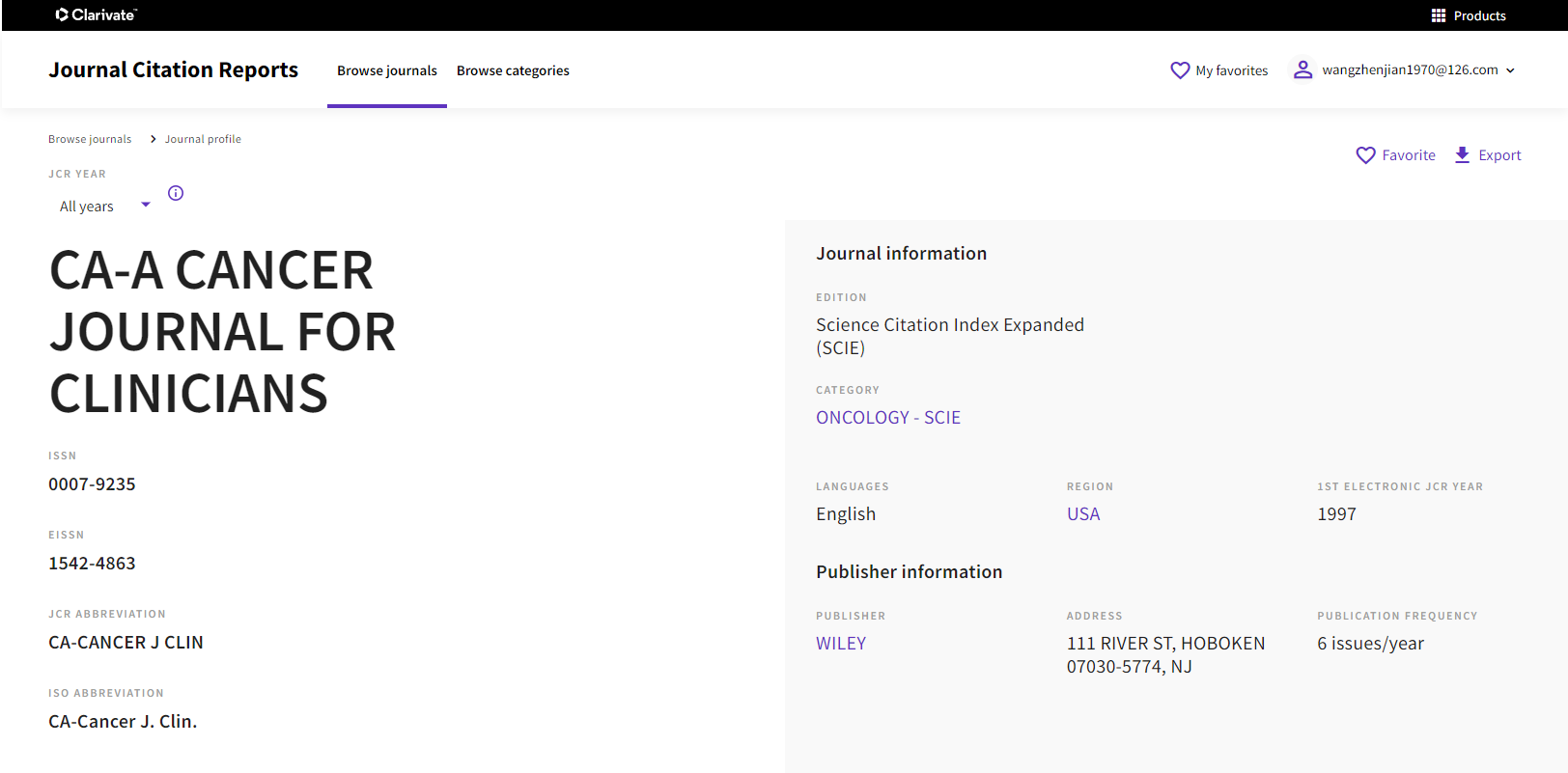 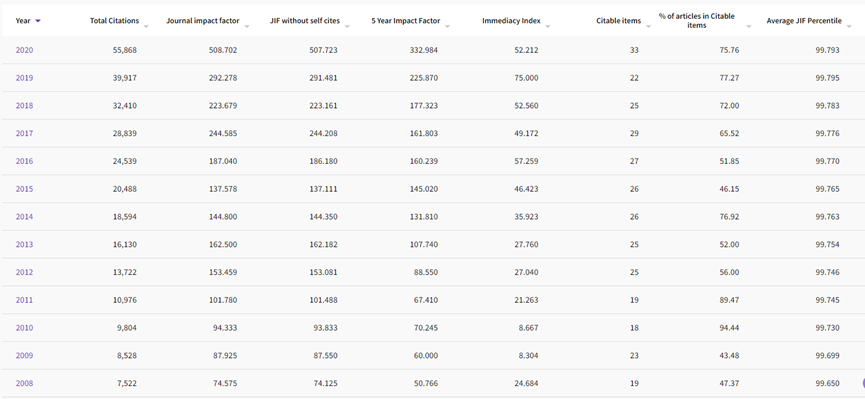 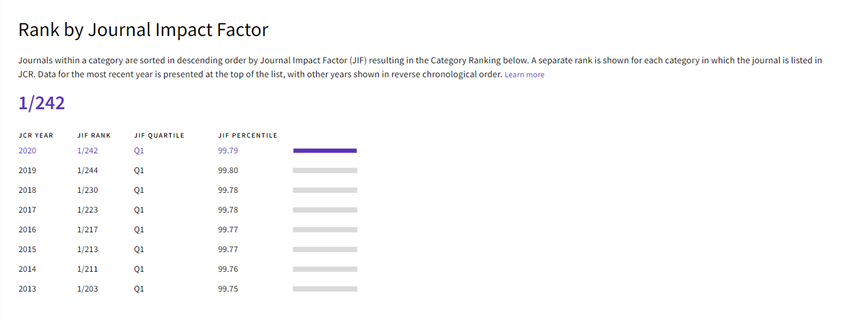 